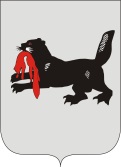 ИРКУТСКАЯ ОБЛАСТЬСЛЮДЯНСКАЯТЕРРИТОРИАЛЬНАЯ ИЗБИРАТЕЛЬНАЯ КОМИССИЯг. СлюдянкаОб утверждении Плана организационно-технических мероприятий по реализации Порядка подачи заявления о включении избирателя в список избирателей по месту нахождения на выборах депутатов Законодательного Собрания Иркутской области третьего созыва на территории муниципального образования Слюдянский районВ соответствии с пунктом 16 статьи 64 Федерального закона от 12 июня 2002 года № 67-ФЗ «Об основных гарантиях избирательных прав и права на участие в референдуме граждан Российской Федерации», частью 31 статьей 13 Закона Иркутской области от 6 апреля 2018 года № 189-ОЗ «О выборах депутатов Законодательного Собрания Иркутской области», руководствуясь Порядком подачи заявления о включении избирателя в список избирателей по месту нахождения на выборах в органы государственной власти субъекта Российской Федерации, референдуме субъекта Российской Федерации, утвержденным постановлением Центральной избирательной комиссии Российской Федерации от 6 июня 2018 года № 161/1316-7,  Слюдянская территориальная избирательная комиссияРЕШИЛА:Утвердить план организационно-технических мероприятий по реализации Порядка подачи заявления о включении избирателя в список избирателей по месту нахождения на выборах депутатов Законодательного Собрания Иркутской области третьего созыва на территории муниципального образования Слюдянский район (прилагается).Рекомендовать администрации муниципального образования Слюдянский район, администрациям городских и сельских поселений оказывать содействие избирательным комиссиям в проведении организационно-технических мероприятий по реализации Порядка подачи заявления о включении избирателя в список избирателей по месту нахождения на выборах депутатов Законодательного Собрания Иркутской области третьего созыва.Направить копию настоящего решения Избирательную комиссию Иркутской области, в администрацию муниципального района, администрации городских и сельских поселений.Разместить настоящее решение на официальном сайт администрации муниципального образования Слюдянский район: http://www.sludyanka.ru/ в разделе «Избирательная комиссия».Председатель комиссии                      		           	      Н.Л. ЛазареваСекретарь комиссии                                                                          Н.Л. ТитоваПлан организационно-технических мероприятий по реализации Порядка подачи заявления о включении избирателя в список избирателей по месту нахождения на выборах депутатов Законодательного Собрания Иркутской области третьего созыва на территории муниципального образования Слюдянский район Сокращения:автоматизированное рабочее место – автоматизированное рабочее место для ввода и обработки информации о заявлениях избирателей о включении в список избирателей по месту нахождения; выборы депутатов Законодательного Собрания  – выборы депутатов Законодательного Собрания Иркутской области третьего созыва; Комиссия – Избирательная комиссия Иркутской области; МФЦ – многофункциональные центры предоставления государственных и муниципальных услуг в Иркутской области; Порядок – Порядок подачи заявления о включении избирателя в список избирателей по месту нахождения  на выборах в органы государственной власти субъекта Российской Федерации, референдуме субъекта Российской Федерации;  ППЗ – пункт приема заявлений; ТИК – Слюдянская территориальная избирательная комиссия;УИК – участковые избирательные комиссии Слюдянского района; ЦИК России – Центральная избирательная комиссия Российской Федерации.  Р Е Ш Е Н И ЕР Е Ш Е Н И Е5 июня 2018 года№ 82/671 Приложение                           УТВЕРЖДЕНРешением Слюдянской территориальнойизбирательной комиссииот 5 июля 2018 года № 82/671 №п/пНаименование мероприятияСрок исполненияОтветственныйисполнительПримечания123451 Проведение совещаний и рабочих встреч с главами муниципальных образований Слюдянского района, руководителями правоохранительных органов, военного комиссариата, учреждений здравоохранения и образования по вопросам взаимодействия и разъяснения Порядка  июнь – сентябрь Н.Л. Лазарева2Установка специального программного обеспечения на автоматизированных рабочих местах в ППЗ ТИК и УИК  не позднее 20 июля 2018 года (ТИК), не позднее 28 августа 2018 года (УИК)О.С. АлексееваН.Л. ЛазареваПредседатели УИК3Участие в обучающих мероприятиях Комиссии по реализации Порядка:весь период 3.1семинар с председателями ТИК по вопросам организации работы по обеспечению реализации Порядка июнь 2018 годаН.Л. Лазарева3.2теоретические и практические занятия с членами избирательных комиссий (в режиме видео-конференц-связи (вебинар):– о применении специального программного обеспечения для приема заявлений о включении избирателя в список избирателей по месту нахождения на выборах депутатов Законодательного Собрания;- об использовании в работе поисковых систем, размещенных на сайтах ЦИК России и Комиссии, и специального сервиса, организованного на сайте ЦИК России для проверки подачи избирателем заявления ранее; – о порядке подачи заявления о включении избирателя в список избирателей по месту нахождения через «Единый портал государственных и муниципальных услуг (ЕГПУ)»июнь – июль Члены ТИК,Председатели УИК3.3семинары с председателями УИК по вопросам организации работы УИК по приему заявлений о включении избирателя в список избирателей по месту нахожденияавгуст – сентябрь Н.Л. ЛазареваПредседатели УИК По плану ТИК (очно, заочно, вебинар)3.4семинары с членами УИК по вопросам приема заявлений и оформления специальных заявлений о включении избирателя в список избирателей по месту нахождения, использования в работе поисковых систем, размещенных на сайтах ЦИК России и Комиссии, и специального сервиса, организованного на сайте ЦИК России для проверки подачи избирателем заявления ранее;август – сентябрь Н.Л. Лазарева,По плану ТИК (очно, заочно, вебинар)4Проведение методического занятия с членами ТИКиюльН.Л. Лазарева  О.С. Алексеева5Проведение семинаров и практических занятий с членами УИК по вопросам организации работы УИК по приему заявлений о включении избирателя в список избирателей по месту нахожденияиюль - августН.Л. Лазарева,  Н.Л. Титова,  О.С. Алексеева6Актуализация данных об адресах, номерах телефонов и местоположении помещений ТИК, УИК (ППЗ)июнь-сентябрь Н.Л. Лазарева,О.С. Алексеева7Размещение в СМИ, информационно-телекоммуникационной сети «Интернет» информации о работе Центра оперативного информирования избирателей Комиссиииюнь-сентябрь Н.Л. Титова8Информирование избирателей о порядке и сроках подачи заявлений, а также о номерах телефонов и адресах соответствующих избирательных комиссий, графике их работы по приему заявлений в СМИ, а также  через раздел   ТИК на сайте Слюдянского района, сайты муниципального района и поселенийиюль-сентябрь Н.Л. Титова9Исполнение  постановлений Комиссии:– о графике приема заявлений избирателей в ТИК и УИК;– о перечне и местах расположения ППЗ;– о распределении специальных знаков (марок) для защиты от подделки заявлений избирателей о включении в список избирателей по месту нахождения на выборах депутатов Законодательного Собрания   В установленные сроки  Н.Л. Лазарева,Г.К. Котовщиков,Н.Л. Титова10Мониторинг наличия компьютерного оборудования в УИК, необходимого для приема заявлений о включении избирателей в список избирателей по месту нахождения июль-август   Н.Л. Титова11Участие в сборе и анализе информации о технической готовности МФЦ к приему заявлений о включении избирателя в список избирателей по месту нахождения на выборах депутатов Законодательного Собрания до 20 июля 2018 года  Н.Л. Лазарева12Проведение рабочих встреч с руководителями учреждений здравоохранения и отдела МВД по Слюдянскому району по вопросам голосования избирателей, находящихся в местах временного пребывания  июнь – июль   Н.Л. Лазарева  Г.К.        Котовщиков13Доведения до сведений УИК, МФЦ размещенных на сайте Комиссии и обучающем портале «Стань профессионалом!» методических материалов (презентации, таблицы), разъясняющих порядок подачи и приема заявления о включении в список избирателей по месту нахождения на выборах депутатов июнь-сентябрь Н.Л. Лазарева14Организация совместно с органами местного самоуправления Слюдянского района работы Центра оперативного информирования избирателей по выборам депутатов Законодательного Собрания Иркутской области третьего созыва ТИК для оперативного информирования избирателей, в том числе по разъяснению  Порядкаиюнь – сентябрь  Н.Л. Лазарева, Г.К.   Котовщиков, Н.Л. Титова15Распространение учебно-методических и информационных материалов по реализации Порядкаиюнь-сентябрь  Н.Л. ЛазареваПо мере поступления 16Изготовление и распространение наружных средств информирования и наглядных информационно-разъяснительных материалов июль-сентябрьН.Л. Лазарева,В.А. Чубароваадминистрации муниципального района,администрациигородских и сельских поселений17Обеспечение участковых избирательных комиссий не позднее, чем за 10 дней до дня голосования компьютерным оборудованием, необходимым для приема заявлений о включении избирателей в список избирателей по месту нахождения, а также для применения технологии изготовления протоколов участковых избирательных комиссий об итогах голосования с машиночитаемым кодомНе позднее 28 августа 2018 годаАдминистрация муниципального района,Администрациигородских и сельских поселений18Прием заявлений о включении избирателя в список избирателей по месту нахождения в ППЗ ТИК, МФЦ, через ЕГПУС 25 июля по 5 сентября  2018 годаТИК, МФЦ ИО19Прием заявлений о включении избирателя в список избирателей по месту нахождения в ППЗ УИКС 29 августа по 5 сентября2018 годаУИК20Оформление специальных заявлений с маркой о включении избирателя в список избирателей по месту нахождения в ППЗ УИК С 6 сентября до 14:00 8 сентября 2018 года УИК21Передача в ТИК заявлений о включении избирателя в список избирателей по месту нахождения, содержащихся в заявлениях сведений, для ввода в базу обработки заявлений: – из МФЦ (при отсутствии технической возможности использования системы межведомственного электронного взаимодействия);– из УИК С 25 июля до 9:00 6 сентября 2018 года– ежедневноС 29 августа по 5 сентября 2018 года  – ежедневно УИК, МФЦ ИО22Формирование дополнительных вкладных листов списка избирателей с внесенными в них сведениями об избирателях, подавших заявления о включении в список избирателей по месту нахождения, Реестра избирателей, подлежащих исключению из списка избирателей, Реестра избирателей, подавших неучтенные заявления о включении в список избирателей не позднее 10:00 7 сентября 2018 годаО.С. Алексеева,Н.Л. Лазарева23Подготовка для каждой УИК отдельных книг списка избирателей, подавших заявления о включении в список избирателей по месту нахождения, Реестра избирателей, подлежащих исключению из списка избирателей, Реестра избирателей, подавших неучтенные заявления о включении в список избирателей7, 8 сентября 2018 годаО.С. Алексеева,Н.Л. Лазарева,Н.Л. Титова24Участие в мероприятиях ЦИК России, проводимых в рамках подготовки использования специального программного обеспечения на автоматизированных рабочих местах в ППЗиюнь-сентябрьН.Л. Лазарева